Приложение № 1 к приказу от 02.05.2023 № 45«О создании центра образования естественнонаучной и технологической направленностей «Точка роста» на базе МБОУ  Вороновская СОШ»Положение о Центре образования естественно-научной и технологической направленностей «Точка роста» на базе МБОУ Вороновская СОШ . 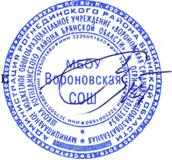 1. Общие положения1.1. Центр образования естественно-научной и технологической направленностей «Точка роста» на базе МБОУ Вороновская СОШ (далее - Центр) создан с целью развития у обучающихся	естественнонаучной, математической, информационной грамотности, формирования критического и креативного мышления, совершенствования навыков естественнонаучной и технологической направленностей.1.2. Центр не является юридическим лицом и действует для достижения уставных целей (далее – Школа), а также в целях выполнения задач и достижения показателей и результатов национального проекта «Образование».1.3. Местонахождение Центра образования естественно-научной и технологической направленностей «Точка роста» (адрес):  242779 Российская Федерация, Брянская область, Рогнединский район, с. Вороновово, ул. Школьная, д.11.4. В своей деятельности Центр руководствуется Федеральным законом Российской Федерации от 29.12.2012 № 273-ФЗ «Об образовании в Российской Федерации», Письмо Министерства просвещения РФ от 01.11.2021г. № ТВ-1913/02 «Методические рекомендации по созданию и функционированию в общеобразовательных организаций, расположенных в сельской местности и малых городах, центров образования естественно-научной     и     технической     направленностей»,         другими	нормативными документами Министерства просвещения Российской Федерации, иными нормативными правовыми актами Российской Федерации, программой развития, планами работы, утвержденными учредителем и настоящим Положением.1.5. Центр в своей деятельности подчиняется директору школы2. Цели, задачи, функции деятельности Центра.2.1. Основной целью деятельности Центра является совершенствование условий для повышения качества образования, расширения возможностей обучающихся в освоении учебных предметов естественно-научной и технологической направленностей, программ --- дополнительного образования естественно-научной и технической направленностей, а также для практической отработки учебного материала по учебным предметам «Физика», «Химия», «Биология», «Технология».2.2. Задачами Центра являются:2.2.1. реализация основных общеобразовательных программ по учебным предметам естественно-научной и технологической направленностей, в том числе в рамках внеурочной деятельности обучающихся;2.2.2. разработка и реализация разноуровневых дополнительных общеобразовательных программ естественно-научной и технической направленностей, а также иных программ, в том числе в каникулярный период;2.2.3. вовлечение обучающихся и педагогических работников в проектную деятельность;2.2.4. организация внеучебной деятельности в каникулярный период, разработка и реализация соответствующих образовательных программ, в том числе для лагеря, организованного образовательной организацией в каникулярный период;2.2.5. повышение профессионального мастерства педагогических работников Центра, реализующих основные и дополнительные общеобразовательные программы.2.3. Центр для достижения цели и выполнения задач вправе взаимодействовать с: - различными образовательными организациями в форме сетевого взаимодействия;- с иными образовательными организациями, на базе которых созданы центры «Точка роста»;- с федеральным оператором, осуществляющим функции по информационному, методическому и организационно-техническому сопровождению мероприятий по созданию и функционированию центров «Точка роста», в том числе по вопросам повышения квалификации педагогических работников;- обучающимися и родителями (законными представителями) обучающихся, в том числе с применением дистанционных образовательных технологий.3. Порядок управления Центром «Точка роста».3.1. Директор школы издает приказ о назначении руководителя Центра (куратора, ответственного за функционирование и развитие), а также о создании Центра и утверждении Положение о деятельности Центра.3.2. Руководителем Центра может быть назначен сотрудник школы из числа руководящих и педагогических работников.3.3. Руководитель Центра обязан:3.3.1. осуществлять оперативное руководство Центром;3.3.2. представлять интересы Центра по доверенности в муниципальных, государственных органах региона, организациях для реализации целей и задач Центра;3.3.3. отчитываться перед директором школы о результатах работы Центра;3.3.4. выполнять иные обязанности, предусмотренные законодательством, уставом школы, должностной инструкцией и настоящим Положением.3.4. Руководитель Центра вправе:3.4.1. осуществлять расстановку кадров Центра, прием на работу которых осуществляется приказом директором школы;3.4.2. по согласованию с директором	школы организовывать	учебно-воспитательный процесс в Центре в соответствии с целями и задачами Центра и осуществлять контроль за его реализацией;3.4.3. осуществлять подготовку обучающихся к участию в конкурсах, олимпиадах, конференциях и иных мероприятиях по профилю направлений деятельности Центра;3.4.4. по согласованию с директором школы осуществлять организацию и проведение мероприятий по профилю направлений деятельности Центра;3.4.5. осуществлять иные права, относящиеся к деятельности Центра и не противоречащие целям и видам деятельности образовательной организации, а также законодательству Российской Федерации.Согласовано    с профсоюзомПредседатель профкома________________ Самохова В.А.Утверждаю Директор МБОУ Вороновская СОШ_____________________ Пижурин С.В.Приказ от 02.05.2023 года № 45